ΑΓΓΛΙΚΑ Ε1,2 ΔΗΜΟΤΙΚΟΥ-REVISION PART 5EXERCISE A:Do you remember how to talk about the weather? Check if you remember these words( θυμάσαι τι σημαίνουν αυτές οι λέξεις;)Cold=                                       sunny=                                    Warm=                                    It’s snowing=Hot=                                        It’s raining=Rainy=                                      windy= EXERCISE B:Now do the following exercises.Follow the link(ακολούθησε το σύνδεσμο και κάνε τις ασκήσεις).https://www.liveworksheets.com/worksheets/en/English_as_a_Second_Language_(ESL)/Weather/4.8._My_Clothes_-_Let's_Read_and_Click_sj207258ifEXERCISE C:Do you remember the ordinal numbers?(θυμάσαι τα τακτικά αριθμητικά;;αν όχι,μπορείς να τα κάνεις επανάληψη από το πρόχειρο).EXERCISE D:Now write the ordinals.Follow the example.Ex:1-1st –firstEXERCISE E:A liτtle more weather revision.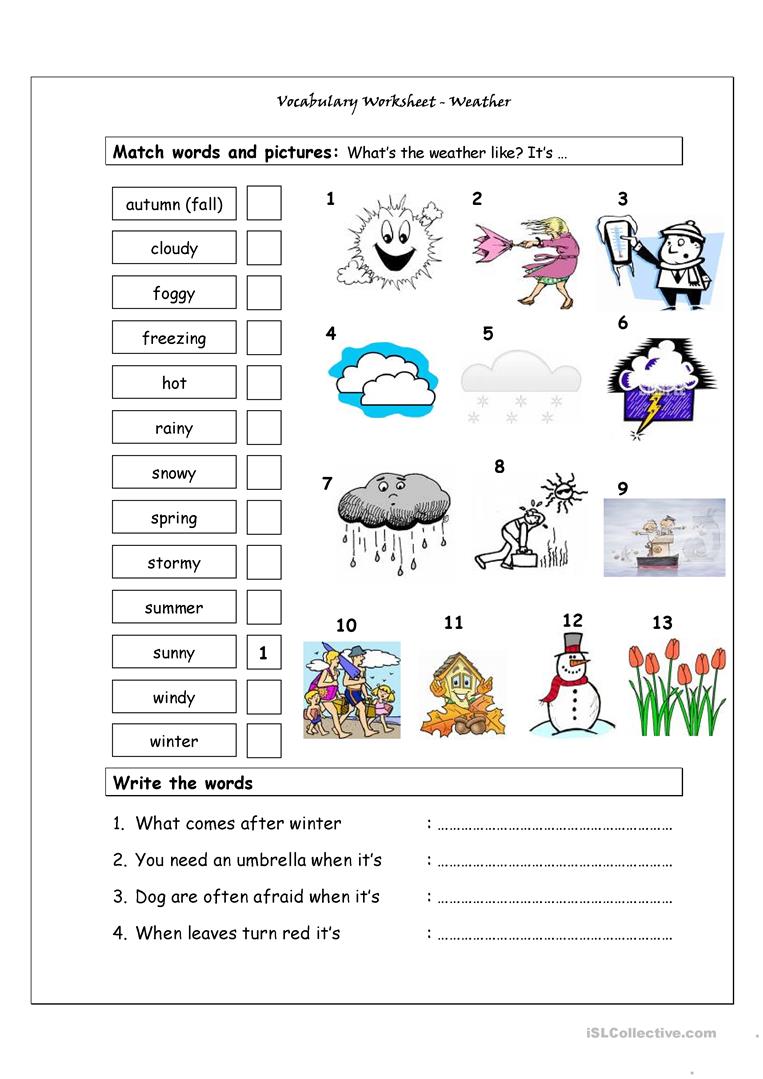 122510080397342615018